CIRCUIT DIAGRAM WORKSHEET PART 1 - Convert the following descriptions to schematic circuit diagrams.  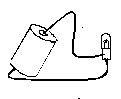 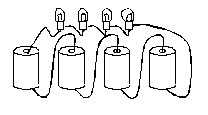 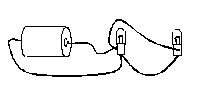 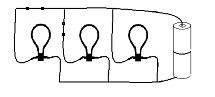 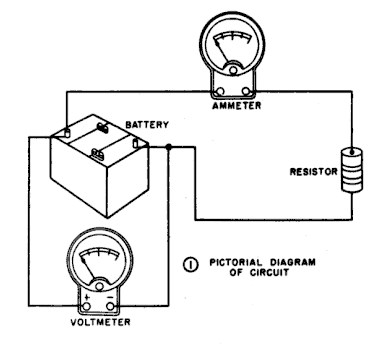 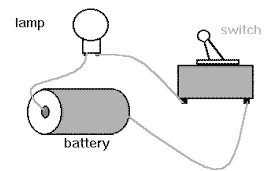 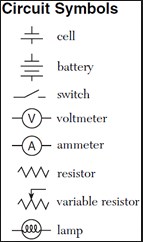 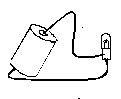 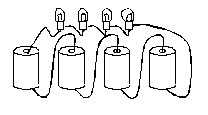 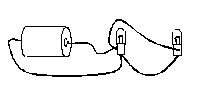 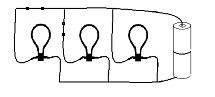 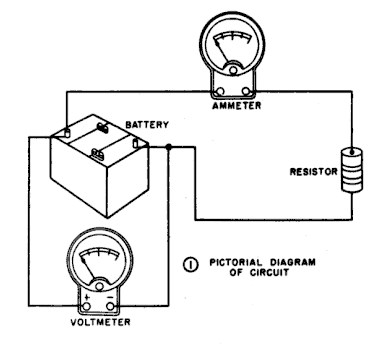 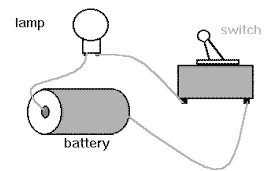 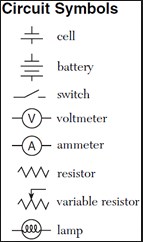 